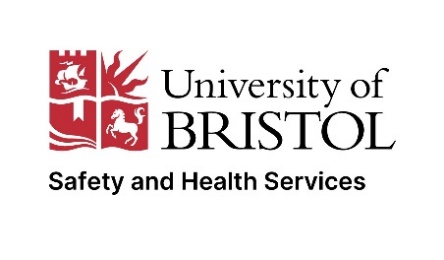 This form should be completed as a self-assessment of your workstation(s) and then submitted to your local DSE assessor and/or line manager for review.Complete the workstation and DSE e-learning module before filling out this form. View the  DSE risk assessment flowchart for details about obtaining equipment.You can find further information on the Workstation and DSE webpage.
Action plan Completed by: DSE assessor (if applicable) Name: Name: Name: Name: Name: Date:Date:Date:Date:Date:Workstation location(s): One form can cover multiple workstations – please specify which ones.Workstation location(s): One form can cover multiple workstations – please specify which ones.Workstation location(s): One form can cover multiple workstations – please specify which ones.Workstation location(s): One form can cover multiple workstations – please specify which ones.Workstation location(s): One form can cover multiple workstations – please specify which ones.Date e-learning was last completed:
Training should be refreshed annually.Date e-learning was last completed:
Training should be refreshed annually.Date e-learning was last completed:
Training should be refreshed annually.Date e-learning was last completed:
Training should be refreshed annually.Date e-learning was last completed:
Training should be refreshed annually.Have you previously been issued with specialist equipment or furniture? As part of the University’s DSE assessment process.Have you previously been issued with specialist equipment or furniture? As part of the University’s DSE assessment process.Have you previously been issued with specialist equipment or furniture? As part of the University’s DSE assessment process.Have you previously been issued with specialist equipment or furniture? As part of the University’s DSE assessment process.Have you previously been issued with specialist equipment or furniture? As part of the University’s DSE assessment process.Assessment reviewed by: 
Local DSE assessor.Assessment reviewed by: 
Local DSE assessor.Assessment reviewed by: 
Local DSE assessor.Assessment reviewed by: 
Local DSE assessor.Assessment reviewed by: 
Local DSE assessor.Is any further action needed? 
If YES, complete the action plan at the end of this document.Is any further action needed? 
If YES, complete the action plan at the end of this document.Is any further action needed? 
If YES, complete the action plan at the end of this document.Is any further action needed? 
If YES, complete the action plan at the end of this document.Is any further action needed? 
If YES, complete the action plan at the end of this document.Yes Yes Yes No No Date follow-up action completed:As recommended by the local DSE assessorDate follow-up action completed:As recommended by the local DSE assessorDate follow-up action completed:As recommended by the local DSE assessorDate follow-up action completed:As recommended by the local DSE assessorDate follow-up action completed:As recommended by the local DSE assessorType of working (tick all that apply)Type of working (tick all that apply)Type of working (tick all that apply)Type of working (tick all that apply)Type of working (tick all that apply)Type of working (tick all that apply)Type of working (tick all that apply)Type of working (tick all that apply)Type of working (tick all that apply)Type of working (tick all that apply)Traditional single fixed workstation at the UniversityUsing shared workstations on campusHome working, (e.g. temporarily , blended working etc.)Home working, (e.g. temporarily , blended working etc.)Agile working across a range of UoB and non-UoB locationsAgile working across a range of UoB and non-UoB locationsWork through this form, ticking either ‘yes’ or ‘no’ against each question.Work through this form, ticking either ‘yes’ or ‘no’ against each question.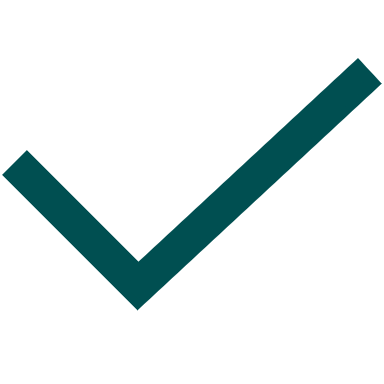 Yes answers require no further action.xNo answers will require review, advice and support by the local DSE assessor. The DSE user should provide details in the ‘comments’ column.Display screensDisplay screensDisplay screensDisplay screensDisplay screensCheckYes NoAdviceCommentsAre text and images on screen clear and easy to read?Yes No Make sure the screen is clean and that cleaning materials are made available.If the screen cannot always be read easily, tweak your computer settings, such as by adjusting:the brightness and contrastthe text sizethe colour contrast of text and background coloursLimit the use of phones and tablets for reading.Is the screen suitable for the work being carried out?Yes No Intensive graphic work or tasks requiring fine attention to small details may require large display screens.Does the screen swivel and tilt?Yes No Swivel and tilt need not be built in; you can add a swivel and tilt mechanism.However, you may need to replace the screen if:  the swivel or tilt is absent or unsatisfactory,your work is intensive,you have problems getting the screen into a comfortable position.Is the screen free from glare and reflections?Yes No Check where reflections are coming from by placing a mirror in front of the screen.You may need to move the screen, relocate your desk, or shield the screen from the source of reflections.Screens that use dark characters on a light background are less prone to glare and reflections.To avoid glare on the screen, does the room have adjustable window coverings that are in adequate condition?  Check that the room’s blinds work. Blinds with vertical slats can be more suitable than horizontal ones.If these measures do not work, consider anti-glare screen filters as a last resort and seek specialist help.KeyboardsKeyboardsKeyboardsKeyboardsKeyboardsCheckYes NoAdviceCommentsIs a separate keyboard being used?Yes No Using a separate keyboard is a requirement unless the task makes it impracticable.A separate keyboard is also needed when using a laptop for longer periods.Does the keyboard tilt?Yes No Tilt need not be built in and you may not need to use it. Try to avoid a flexed wrist position.Is it possible to find a comfortable typing position?Yes No Try pushing the display screen further back to create more room for the keyboard, hands and wrists.If you use a thick, raised keyboard, you may need a wrist rest.Do you have a good technique for typing with your keyboard?Yes No Training can prevent: hands bent up at wrist,hitting the keys too hard,overstretching the fingers. Mouse, trackball and relatedMouse, trackball and relatedMouse, trackball and relatedMouse, trackball and relatedMouse, trackball and relatedCheckYes NoAdviceCommentsIs a separate mouse being used and is the mouse or input device suitable for the tasks it is used for?Yes No Using a separate mouse is a requirement unless the task makes it impracticable. If you are having problems, try a different type of mouse or input device.Alternative devices such as touch screens may be better for some tasks but can be worse for others.If you are using a laptop for more than a short time, a separate mouse should be used.Is the device positioned close enough to you?Yes No Most devices are best placed as close as possible, right beside the keyboard, to the centre of your body.Is there support for your wrist and forearm?  Yes No Support should usually be gained from the desk surface or arm of a chair. If not, a separate supporting device may help.You should be able to find a comfortable working position with the device.Does the device work smoothly at a speed that suits you?Yes No Check the work surface is suitable. A mouse mat may be needed.Can you easily adjust the software settings to change the speed and accuracy of the mouse pointer?  SoftwareSoftwareSoftwareSoftwareSoftwareCheckYes NoAdviceCommentsIs the software suitable for the task?Yes No Software should help you carry out the task, minimise stress and be user-friendly.Check you have had appropriate training to use the software.Software should respond quickly and clearly to user input, with adequate feedback, such as clear help messages.Desk work surfaceDesk work surfaceDesk work surfaceDesk work surfaceDesk work surfaceCheckYes NoAdviceCommentsIs the work surface suitable?Yes No Create more room by moving equipment around. There should be some scope for flexible arrangement.The work surface should be deep enough to fit the screen, keyboard and mouse and provide support for the forearms. The worksurface should be a suitable height to allow the chair to fit under when adjusted to the correct height. Taller individuals may need their desk raising.Can you comfortably reach all the equipment and documents you need to use?Yes No Rearrange equipment to bring frequently used items within easy reach.A document holder may be needed, positioned to minimise uncomfortable head and eye movements.Are surfaces free from glare and reflection?Yes No Consider mats or blotters to reduce reflections and glare.6. Chair and postureCheckYes NoAdviceCommentsIs the chair suitable?Yes No The chair may need repairing or replacing if the user is uncomfortable or cannot use the adjustment mechanisms. For temporary home working, try using extra cushions to sit at the right height and provide support for the back.Is the chair stable?Yes No Does the chair have working adjustments?Yes No  Your chair should be stable and have the following adjustments:Seat back height and tiltSeat heightSwivel mechanismCastors or glidesIf not present, you may need a new chair.Is your posture optimal?Is the chair adjusted correctly?Yes No You should be able to carry out your work sitting comfortably. Consider training for how to adopt suitable postures while working.Armrests may stop you getting close enough to use the equipment comfortably. Ideally use a chair without armrests.Move any obstructions from under the desk. Is the small of your back supported by the chair’s backrest?Yes No You should have a straight back, supported by the chair, with relaxed shoulders.Are forearms horizontal and eyes at roughly the same height as the top of the screen?Yes No Adjust the chair height to get your arms in the right position in relation to the desk, then adjust the screen height, if necessary.Are feet flat on the floor (or footrest), without too much pressure from the seat on the backs of the legs?  Yes No If not, a footrest may be needed.  7. Environment7. Environment7. Environment7. Environment7. EnvironmentCheckYes NoAdviceCommentsIs there enough room to change position and vary movement?Yes No Space is needed to move, stretch and fidget.Consider reorganising the office layout and check for obstructions.Cables should be tidy and not a trip or snag hazard.Is the lighting suitable and not too bright or too dim to work comfortably?     Yes No You should be able to control light levels, for example by adjusting window blinds or light switches.Consider shading or repositioning light sources or providing local lighting, such as desk lamps. However, make sure lights don’t cause glare by reflecting off walls or other surfaces.Does the air feel comfortable?Yes No DSE and other equipment may dry the air.  Circulate fresh air if possible. Plants may help.Consider a humidifier if discomfort is severe.Are levels of heat comfortable?Yes No Can heating be better controlled? More ventilation or air-conditioning may be required if there is a lot of electronic equipment in the room. Alternatively, can workstations be moved away from the heat source?  Are levels of noise comfortable?Yes No Consider moving sources of noise such as printers away from workstations. If not, consider soundproofing. Do you take regular breaks away from your workstation and DSE?Yes No Take lunch breaks away from your desk.For every hour, aim to spend 10 minutes taking a break away from DSE by working on activities where you can move into a different position.Try to take frequent short breaks, such as getting a drink, moving to talk to a colleague, photocopying or filing.Include movement into your working day wherever possible.8.OtherAre there any other problems with your workstation or using DSE? 
If so, please give details here:Action itemCommentsPerson responsibleDate completed